   ARARAQUARA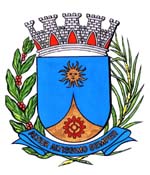   1520/17.:  e Vice-Presidente TENENTE SANTANA:DEFERIDA.Araraquara, _________________                    _________________	Indico ao Senhor  Municipal, a  de   entendimentos com o setor competente, a fim de que sejam realizados os reparos necessários na rede elétrica da quadra de esportes localizada no Bairro Altos de Pinheiros I, desta cidade.	O local está sem iluminação e prejudicando a realização de atividades no período noturno.Araraquara, 04 de abril de 2017.TENENTE SANTANAVereador e Vice-PresidenteEM./ Reparos iluminação quadra Altos Pinheiros I